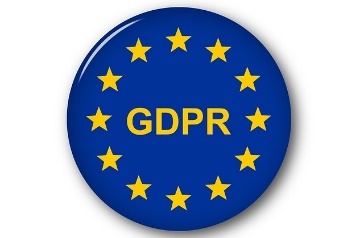 Tájékoztatása 75 év feletti állandó tamási lakosoknak nyújtott karácsonyi ajándékcsomag kapcsán végzett adatkezelésrőlTájékoztatjuk, hogy Tamási Város képviselőtestületének döntése alapján az önkormányzat támogatást nyújt a Tamási városában állandó lakóhellyel rendelkező - 2023. december 31. napjáig – a 75. életévüket betöltött lakosok részére karácsonyi csomag ajándékozásához.A karácsonyi csomagok összeállításával, beszerzésével és a jogosultak részére történő átadásával kapcsolatos feladatokat megállapodásuk alapján a Tamási és a Városkörnyéki Önkormányzatok Szociális Integrációs Központja látja el.Az adatkezelő megnevezése:Az adatfeldolgozó megnevezése:A karácsonyi csomagok beszerzése és kiszállítása céljából kezelt személyes adatok köre: név és állandó lakcím.Az adatkezelés a GDPR 6. cikk (1) bekezdés e) pontján alapul, az Önkormányzatra ruházott közérdekű, illetve közhatalmi jogosítvány gyakorlásának keretében végzett feladat végrehajtásához szükséges.Az adatkezeléssel, valamint az ahhoz fűződő jogaival kapcsolatban bármikor kérhet tájékoztatást az elérhetőségeinken, továbbá kérheti a megadott személyes adatainak törlését, korlátozását, s ha annak nincs jogszabályi akadálya, akkor kérésének haladéktalanul eleget teszünk (ellenkező esetben pedig tájékoztatjuk a törlés megtagadásának indokáról). Elérhetőségeinken keresztül bármikor tiltakozhat az adatkezelés ellen, ha álláspontja szerint az Önkormányzat a személyes adatát a jelen adatkezelési tájékoztatóban megjelölt céllal összefüggésben nem megfelelően kezelné.Felhívjuk a figyelmét, hogy telefonon történő megkeresése esetén – amennyiben adatkezeléssel kapcsolatos igénye indokolja (pl.: adatainak törlését kéri) –, akkor azonosítanunk kell abból a célból, hogy jogosult-e a kérésre, mielőtt teljesítjük azt. Amennyiben személyazonossága igazolása nem lehetséges, akkor kizárólag általános tájékoztatást adhatunk az adatkezeléssel kapcsolatban. Emiatt javasoljuk, hogy kérdését vagy igényét lehetőleg írásban jelezze.A személyes adatok kezeléséhez (tárolásához, feldolgozásához, továbbításához, stb.) használt informatikai rendszereink és eszközeink védelméről korszerű, az ismert kockázatokkal arányos informatikai biztonsági megoldások alkalmazásával gondoskodunk, ezek által biztosítva a kezelt adatok illetéktelen hozzáférés, jogosulatlan módosítás vagy törlés, illetve megsemmisülés elleni védelmét.A fenti személyes adatait kizárólag a karácsonyi ajándékcsomagok beszerzése, összeállítása és az érintett részére történő átadás érdekében használjuk fel.Amennyiben olyan kérdése merülne fel, amely jelen adatkezelési tájékoztatónk alapján nem egyértelmű, kérjük, hogy forduljon hozzánk bizalommal fenti elérhetőségeinken!Személyes adatai védelméhez fűződő jogai megsértése esetén további jogorvoslati lehetőségért a Nemzeti Adatvédelmi és Információszabadság Hatósághoz (NAIH) fordulhat, alábbi elérhetőségein:Lehetősége van továbbá adatainak védelme érdekében bírósághoz is fordulni, amely az ügyben soron kívül jár el. A lakóhelye vagy tartózkodási helye szerinti törvényszéket megkeresheti a http://birosag.hu/ugyfelkapcsolati-portal/birosag-kereso oldalon.Adatkezelő neve:Tamási Város ÖnkormányzataPostai címe:7090 Tamási, Szabadság utca 46-48.Email címe:hatosagiirodavezeto@tamasi.huTelefonszáma:06/74/570-800/113Adatvédelmi tisztviselő:Hanganov Kft.Elérhetősége:dpo@hanganov.huAdatfeldolgozó neve:Tamási és a Városkörnyéki Önkormányzatok Szociális Integrációs KözpontjaPostai címe:7090 Tamási, Rákóczi utca 1.Hivatalos név:Nemzeti Adatvédelmi és Információszabadság HatóságPostai cím: 1125 Budapest, Szilágyi Erzsébet fasor 22/c.Telefonszám: +3613911400 Email: ugyfelszolgalat@naih.huWeboldal:www.naih.hu